Prérequis :        Connaissance du système.Notion d’intervention.Lire un schéma électrique.Problématique :Comment remédier à un défaut du dessiccateur ?Mise en situation :Suite à une demande de votre chargé de travaux, vous devez remédier  rapidement à un défaut du dessiccateur.Vous êtes électricien habilité chargé d’intervention.PrésentationDans le secteur de la plasturgie, les granulés de plastique sont souvent séchés avant d’être traités par injection, extrusion, soufflage et thermoformage. Le dessiccateur est un équipement conçu spécialement pour le séchage des granulés plastiques hygroscopiques.Ces granulés ont pour particularité d’absorber l’humidité jusqu’à l’intérieur même du grain. Dans ce cas, le dessiccateur est le mieux indiqué pour extraire cette humidité.VUE D’ENSEMBLE   D’UN DESSICCATEUR  Dessiccateur industriel                                                                             Celui de votre établissement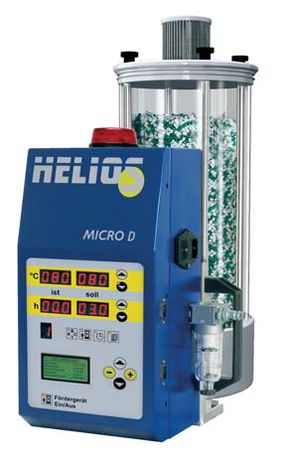 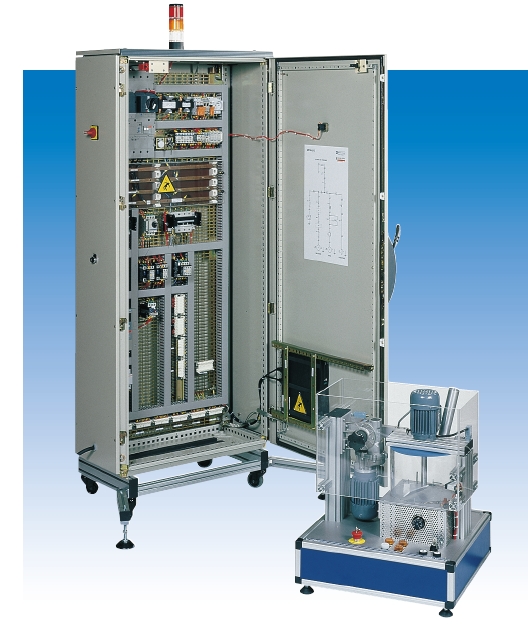 Travail demandé1/ Mettre en service le système. Etat du fonctionnementEtat des voyants « pupitre »Etat des voyants « partie opérative »Etat des voyants « balise de l’armoire »2/ Constater le dysfonctionnement.3/ Localiser sur les schémas électriques le dysfonctionnement.     (Voir Documentation Technique du système sur PC). Imprimer le folio et entourer la partie du schéma correspondant au dysfonctionnement.4/ Emettre les hypothèses. Vous pouvez vous aider de l’historique de maintenance dans le Dossier Machine sur PC.5/ Vérifier les hypothèses. (Appareil imposé : Voltmètre ou VAT et vérification                                                 visuelle des raccordements).Remarque : Donner le nom de l’élément défectueux :Donner les caractéristiques et les références constructeur de l’élément en consultant le site internet.Désignation :Caractéristiques :Référence :6/ Eliminer le défaut Hors Tension.CONSIGNATIONFaire vérifier la consignation par le professeur.Remplacer l’élément défectueux.DECONSIGNATION7/ Remettre en service le système et effectuer les réglages si nécessaire.8/ Rendre compte au chargé de travaux et compléter l’historique de maintenance.        (Dossier Machine sur PC) Compétence(s) :Non Acquis AcquisC1-2    Traduire en solution technique le besoin de l’usager.C2-14  Identifier le (ou les) éléments(s) défectueux lors d’une     intervention de maintenance corrective.C2-15 Remplacer les éléments défectueux.C2-16 Rétablir la ou les énergies sur l’ouvrage suite à une opération de maintenance.C4-7   Rendre-compte par écrit et par oral d’une intervention de maintenance.C5-1   Proposer un matériel remplissant les mêmes fonctions qu’un appareil à remplacer.Fonctionnement manuelFonctionnement manuelFonctionnement automatiqueFonctionnement automatiquecorrectincorrectcorrectincorrectMalaxeurChauffageCouvercleVoyantAlluméEteintCorrectIncorrectMise sous tensionDéfautCouvercle ouvertCouvercle ferméOuverture couvercleFermeture couvercleMise en service malaxeurMise en service chauffageRégulation chauffageVoyantAlluméEteintCorrectIncorrectPosition de la pâleNiveau non atteintRégulationSous tension 230 V secouruVoyantAlluméEteintCorrectIncorrectBlancRougeOrangeHypothèse12345678910 HypothèsePoints de mesureValeur attendueValeur mesuréeInterprétation1--2345678EtapeLocalisationMatériel utiliséSEPARERCONDAMNERIDENTIFIERVERIFIER